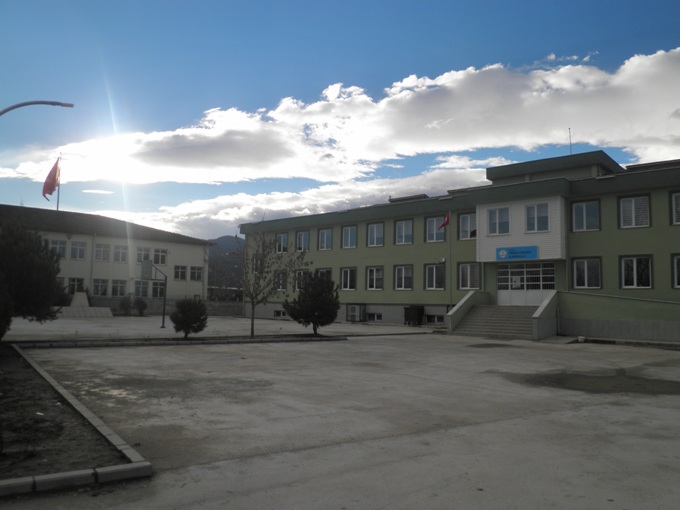 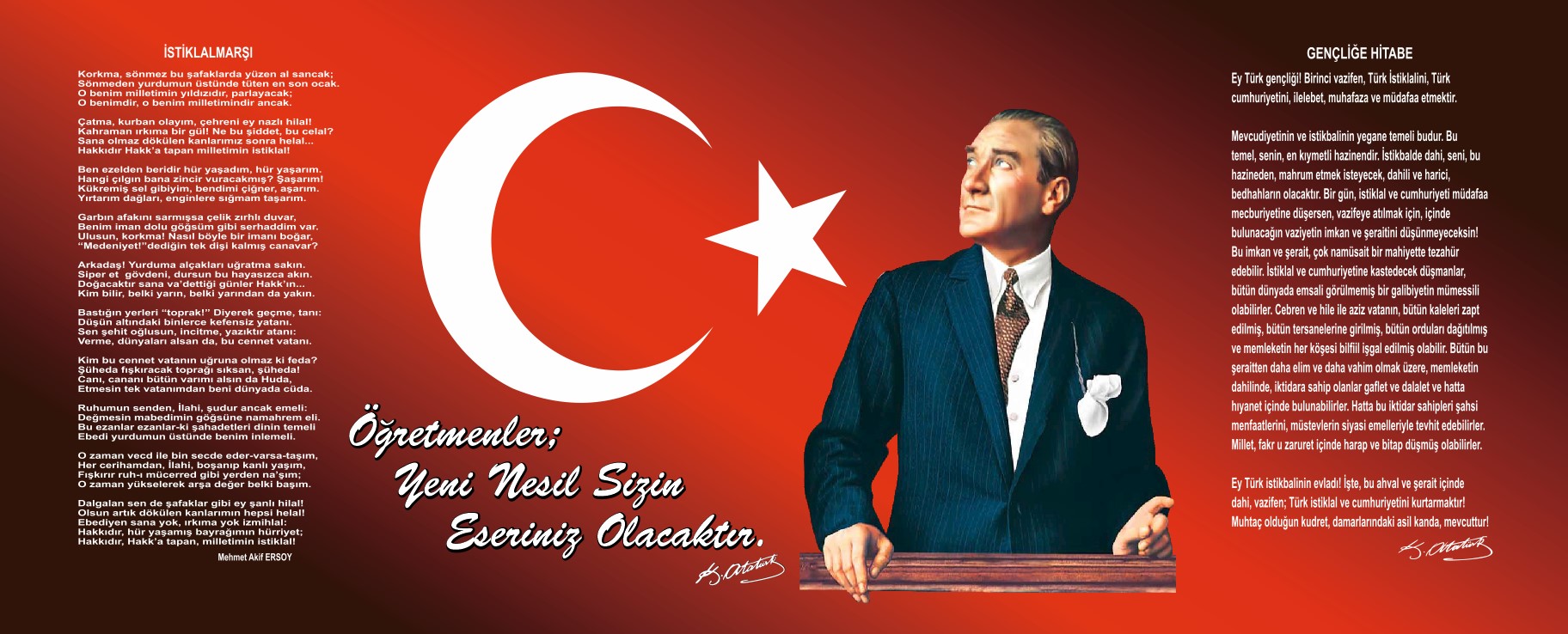 SUNUŞ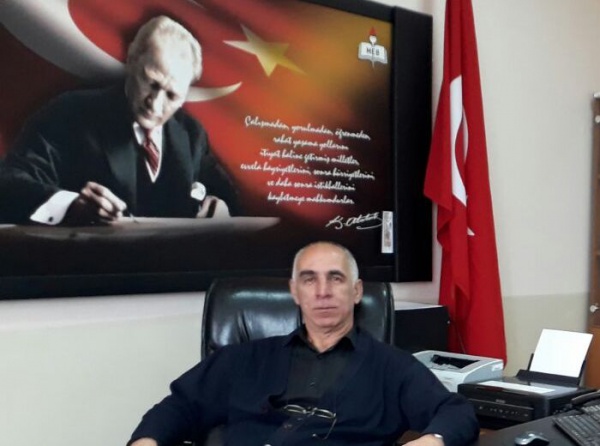          Geçmişten günümüze gelirken var olan yaratıcılığın getirdiği teknolojik ve sosyal anlamda gelişmişliğin ulaştığı hız, artık kaçınılmazları da önümüze sererek kendini göstermektedir. Güçlü ekonomik ve sosyal yapı, güçlü bir ülke olmanın ve tüm değişikliklerde dimdik ayakta durabilmenin kaçınılmazlığı da oldukça büyük önem taşımaktadır. Gelişen ve sürekliliği izlenebilen, bilgi ve planlama temellerine dayanan  güçlü bir yaşam standardı ve ekonomik yapı; stratejik amaçlar, hedefler ve planlanmış zaman diliminde gerçekleşecek uygulama faaliyetleri ile (STRATEJİK PLAN) oluşabilmektedir.          Okulumuz , daha iyi bir eğitim seviyesine ulaşmak düşüncesiyle Sürekli yenilenmeyi ve kalite kültürünü kendisine ilke edinmeyi  amaçlamaktadır. Kalite kültürü oluşturmak için eğitim ve öğretim başta olmak üzere insan kaynakları ve kurumsallaşma, sosyal faaliyetler,  alt yapı, toplumla ilişkiler ve kurumlar arası   ilişkileri kapsayan ve Bakanlığımızın Eğitim2023 vizyonu ışığında 2019-2023  stratejik planı hazırlanmıştır.Hazırlanan stratejik plan ışığında uygulanmak üzere yıllık okul gelişim planları hazırlanacaktır.          Çağa uyum sağlamış, çağı yönlendiren öğrenciler yetiştirmek için kurulan  okulumuz, geleceğimiz teminatı olan öğrencilerimizi  daha iyi imkanlarla yetişip, düşünce ufku ve yenilikçi ruhu açık Türkiye Cumhuriyetinin çıtasını daha yükseklere taşıyan bireyler olması için öğretmenleri ve idarecileriyle özverili bir şekilde  tüm azmimizle çalışmaktayız.            Ömer Dinçer İlkokulu olarak en büyük amacımız yalnızca ilkokul mezunu çocuklar yetiştirmek değil, girdikleri her türlü ortamda çevresindekilere ışık tutan,Milli ve manevi değerlere saygılı eğitim 2023 vizyonunda belirtilen insana ait evrensel, yerel, maddi, manevi, mesleki, ahlaki, millî tüm değerleri kapsayan ve kuşatan bir olgunlaşma, gelişme, ilerleme, değişim ve ahlak güzelliğine sahip , hayata hazır, hayatı aydınlatan, bizleri daha da ileriye götürecek nesiller yetiştirmektir. İdare ve öğretmen kadrosuyla bizler çağa ayak uydurmuş, yeniliklere açık, Türkiye Cumhuriyetini daha da yükseltecek gençler yetiştirmeyi ilke edinmiş bulunmaktayız.                Ömer Dinçer İlkokulu Stratejik Planı (2019-2023)’de belirtilen amaç ve hedeflere ulaşmamızın Okulumuzun gelişme ve kurumsallaşma süreçlerine önemli katkılar sağlayacağına inanmaktayız.           Planın hazırlanmasında emeği geçen Strateji Yönetim Ekibi’ne, öğretmen, öğrenci ve velilerimize teşekkür ederim.Necmettin KARTALOKUL MÜDÜRÜİÇİNDEKİLEREKLER:İzleme ve değerlendirme Tablosu(Örnek)…………………………………………………………..44GİRİŞ         Bu planın hazırlanma süreci Okulumuzun Stratejik Plan Üst Kurulu ile Stratejik planlama Kurullarının  kurulmasıyla başladı. Öncelikle kurulan kurullar  olarak Düzce İl Milli Eğitim Müdürlüğü’nün katkılarıyla hazırlanan  Stratejik Planlama seminerlerine katıldık. Stratejik plan üst kurulu ile Stratejik plan hazırlama ekibini oluşturduk. Bakanlığımızın eğitim 2023 vizyonu incelendi. Düzce İl Milli Eğitim Müdürlüğü ARGE Bölümü’nün hazırladığı öz değerlendirme programı çerçevesinde öz değerlendirme çalışmalarımızı yaptık. Sonuçları öz değerlendirmeye katılan tüm kesimlere yazılı olarak duyurularla ilettik. Öz değerlendirme sonuçlarını yorumlamak ve stratejik planı oluşturmak için Stratejik Plan üyesi öğretmenlerin, Okul Aile Birliği Başkanlığı ve Üyeleri Öğrenci Temsilcisi ve iki öğrencinin katıldığı bir toplantı yaptık. Bu toplantıda;  öğretmen ,öğrenci ve velilerimize Bakanlığımızın Stratejik Plan hedeflerine uygun Tema stratejik amaç ve hedeflerimizi  belirledik. Belirlediğimiz hedefler doğrultusunda stratejik planımızı hazırlamaya başladık. Bu çalışmalarımızı ARGE İl Formatörlerinin hazırlamış olduğu Düzce İl Stratejik plan Tema ,Amaç ve hedefleri doğrultusunda  yaptık. Bu sürece katılan herkese teşekkürü borç biliyoruz.ÖMER DİNÇER İLKOKULU                                                                                                                        Stratejik Plan Hazırlama EkibiSTRATEJİK PLANLAMA SÜRECİDÜZCE ÖMER DİNÇER İLKOKULU  MÜDÜRLÜĞÜ STRATEJİK PLANLAMA SÜRECİDüzce Ömer Dinçer İlkokulu Müdürlüğü 2019-  2023 Stratejik Planlama sürecinde yapılan çalışmalar özetle aşağıda başlıklar halinde verilmiştir.1. MEB Strateji Geliştirme Daire Başkanlığı'nın 2018/16 Sayılı Stratejik Plan GenelgesininyayımlanmasıStratejik Geliştirme Birimlerinin çalışma usul ve esaslarına İlişkin Usul ve Esaslar Hakkında Yönetmelik gereği; stratejik plan hazırlama çalışmalarının başladığı duyurulmuştur. Çalışmalar; genelge ekinde yer alan ve merkez ve taşra birimlerinde stratejik planlama sürecinde yapılması gerekenler, kurulacak ekip ve kurullar ile sürece ilişkin iş takvimi yer aldığı Hazırlık Programına uygun olarak başlatılmış ve yine Kalkınma Bakanlığı tarafından hazırlanmış olan “Kamu İdareleri İçin Stratejik Planlama Kılavuzu” kapsamındaki süreç ve model önerileri çerçevesinde yürütülmüştür.2.Planlama Sürecinin Organizasyonu MEB Strateji Geliştirme Daire Başkanlığı'nın 2018/16 Sayılı Stratejik Plan Genelgesinin ve 2019-2023 Stratejik Plan Hazırlık Program Kılavuzu yayınlandıktan sonra, İl Milli Eğitim Müdürlüğü yöneticilerinin desteği ile sunumlar incelenmiş, uygulanacak model hakkında bilgi edinilmiştir..            Okul Müdürlüğü“Stratejik Planlama” çalışmalarına MEB 2019-2023 stratejik plan hazırlık programının yayınlanması ile birlikte çalışmalara başlamış bakanlık takvimine uygun olarak çalışma programı yapılmıştır.          Okul  MüdürlüğümüzceBakanlığımız 2023 vizyon belgesi ışığında kurum içi analiz ve çevre değerlendirmesi esas alınarak Stratejik Plan hazırlanması benimsenmiştir.          Bu yaklaşım Başbakanlık Devlet Planlama Teşkilatı Müsteşarlığı tarafından hazırlanan “Kamu İdarelerinde Stratejik Planlamaya İlişkin Usul ve Esaslar Hakkında Yönetmelik” ve “Kamu İdareleri İçin Stratejik Planlama Kılavuzu ve Haziran 2006 yılında yayımlanan Kılavuz” ile Bakanlığımız Strateji Geliştirme Başkanlığının 16.09.2013 tarihli ve 66968699/602.04/2498734 Sayılı Yazıları ve (2018/16)sayılı Genelgeleri ile Bakanlığımız Strateji Başkanlığının hazırlamış olduğu program çerçevesinde oluşturulmuştur.        Stratejik planlama çalışmalarını yürütmek amacıyla Okul  müdürlüğümüz bünyesinde kurullar ve ekipler (Stratejik Planlama Üst Kurulu,Okul  Müdürlüğü Stratejik Plan hazırlama ekibi) oluşturulmuştur.Ömer Dinçer İlkokulu Müdürlüğü Stratejik Plan Üst Kurulu Okul Müdürü Başkanlığında,iki öğretmen,bir Okul Aile Birliği başkanı ve bir Okul Aile birliği yönetim kurulu üyesinden;Stratejik Planlama ekibi ise 3 öğretmen ve iki gönüllü veliden meydana getirilmiştir.        Ekip tarafından oluşturulan çalışma takvimi kapsamında ilk aşamada durum analizi çalışmaları yapılmış ve durum analizi aşamasında paydaşlarımızın plan sürecine aktif katılımını sağlamak üzere paydaş anketi, toplantı ve görüşmeler yapılmıştır.Durum analizinin ardından geleceğe yönelim bölümüne geçilerek okulumuzun amaç, hedef, gösterge ve eylemleri belirlenmiştir. Çalışmaları yürüten ekip ve kurul bilgileri altta verilmiştir.STRATEJİK PLAN ÜST KURULU VE STRATEJİK PLAN EKİBİTARİHSEL GELİŞİM    Okulumuz 8 Yıllık temel eğitimin zorunlu olması  sonucu Duraklar Köyünde bulunan eski okul binasının yeterli olmaması nedeniyle öğrencilerin daha iyi bir eğitim alması amacıyla yapımına 1994 yılında başlamış ve 1998/1999 eğitim ve öğretim yılında taşıma merkezi Duraklar İlköğretim Okulu olarak hizmete açılmıştır. Hizmete açıldıktan kısa bir süre sonra aynı köyden Şehit olan Polis Memuru Yalçın Güzeler’in adı okula verilerek adı Şehit Yalçın Güzeler İlköğretim Okulu olarak değiştirilmiştir. 2012-2013 öğretim yılı başında Şehit Yalçın Güzeler İlkokulu ve Şehit Yalçın Güzeler Ortaokulu isimleri ile iki okul oluşturulmuştur. 2014 yılında Şehit Yalçın Güzeler İlkokulu’nun adı değiştirilerek Ömer Dinçer İlkokulu olmuştur.İLKÖĞRETİM OKULU İKEN İLKOKUL-ORTAOKUL OLARAK HİZMET VEREN BİNAMIZ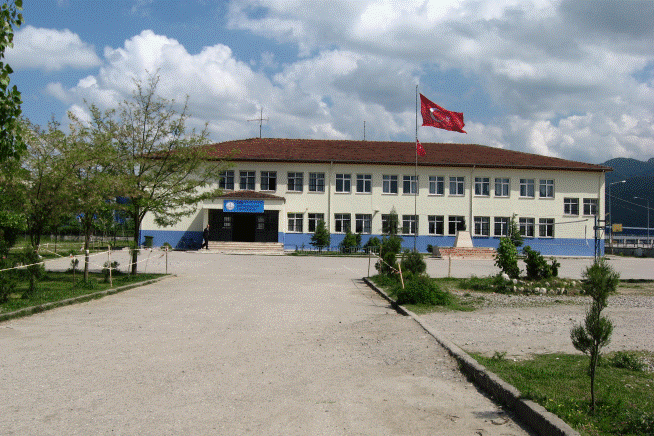 YENİ YAPILAN İLKOKUL BİNAMIZDURAKLAR KÖYÜ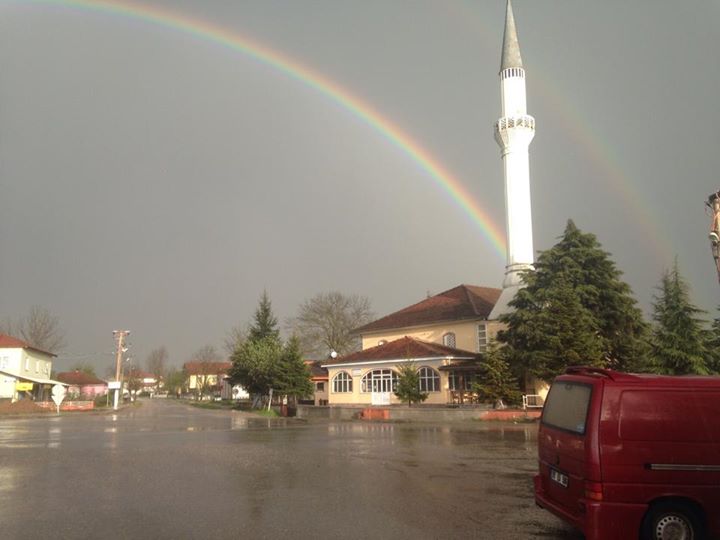 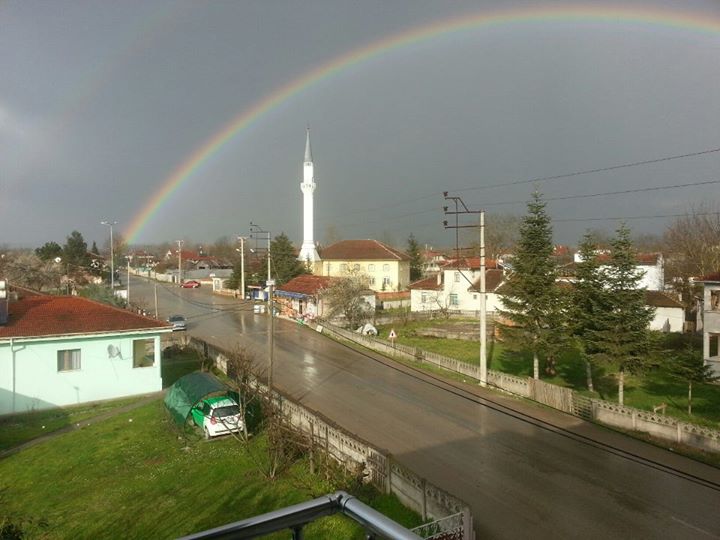 Okulun Mevcut Durumu: Temel İstatistiklerOkul KünyesiOkulumuzun temel girdilerine ilişkin bilgiler altta yer alan okul künyesine ilişkin tabloda yer almaktadır.Çalışan BilgileriOkulumuzun çalışanlarına ilişkin bilgiler altta yer alan tabloda belirtilmiştir.Çalışan BilgileriOkulumuz Bina ve Alanları	Okulumuzun binası ile açık ve kapalı alanlarına ilişkin temel bilgiler altta yer almaktadır.Okul Yerleşkesine İlişkin Bilgiler Sınıf ve Öğrenci Bilgileri	Okulumuzda yer alan sınıfların öğrenci sayıları alttaki tabloda verilmiştir.Donanım ve Teknolojik KaynaklarımızTeknolojik kaynaklar başta olmak üzere okulumuzda bulunan çalışır durumdaki donanım malzemesine ilişkin bilgiye alttaki tabloda yer verilmiştir.Teknolojik Kaynaklar TablosuGelir ve Gider BilgisiOkulumuzun genel bütçe ödenekleri, okul aile birliği gelirleri ve diğer katkılarda dâhil olmak üzere gelir ve giderlerine ilişkin son iki yıl gerçekleşme bilgileri alttaki tabloda verilmiştir.PAYDAŞ ANALİZİOkulumuzun/Kurumumuzun temel paydaşları öğrenci, veli ve öğretmen olmakla birlikte eğitimin dışsal etkisi nedeniyle okul çevresinde etkileşim içinde olunan geniş bir paydaş kitlesi bulunmaktadır. Paydaşlarımızın görüşleri anket, toplantı, dilek ve istek kutuları, elektronik ortamda iletilen önerilerde dâhil olmak üzere çeşitli yöntemlerle sürekli olarak alınmaktadır.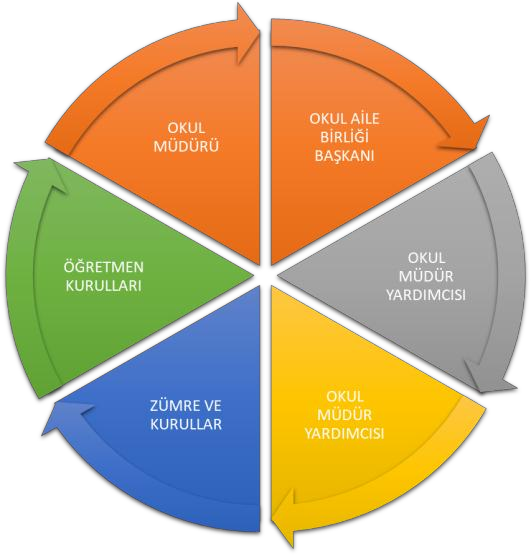 	Paydaş anketlerine ilişkin ortaya çıkan temel sonuçlara altta yer verilmiştir:Öğrenci Anketi Sonuçları:ÖĞRENCİ GÖRÜŞ VE DEĞERLENDİRMELERİ ANKET FORMU VERİ ANALİZİTABLO 2. Öğrenci görüş ve değerlendirmeleri anket formu yüzdelik oranlarTABLO 3. Öğrenci görüş ve değerlendirmeleri anket formu yüzdelik oranlara göre olumlu olanlar mavi, olumsuz olanlar kırmızı ile gösterilmiştir.TABLO 4. Öğrenci görüş ve değerlendirmeleri anket formunda öğrencilerin yazılı ifadelerinin okulun olumlu ve olumsuz yönlerinin sınıflandırılması.     Öğretmen Anketi Sonuçları:ÖĞRETMEN  GÖRÜŞ VE DEĞERLENDİRMELERİ ANKET FORMU VERİ ANALİZİTABLO 2. Öğretmen görüş ve değerlendirmeleri anket formu yüzdelik oranlarVeli Anketi Sonuçları:Olumlu Yönlerimiz:-İhtiyaç duyduğumda okulumuz çalışanlarıyla rahatlıkla görüşülebilmektedir.-Okulumuz ile ilgi durumlar zamanında veli ve öğrencilere duyurulmaktadır.-Okulumuza iletilen şikayetler ve istekler dikkate alınmaktadır.-Okulumuz öğretmenleri yenilikçi ve farklı yaklaşımlarla ders işlemektedir.Okulumuz veliler tarafındansevilmektedir.-Okul her zaman temiz ve bakımlıdır-Okul binası ve diğer fiziki alanlar yeterlidir.Olumsuz Yönlerimiz:-Profesyonel rehberlik hizmeti alamamaktayız.-Öğretmenler arasında yetersiz işbirliği.-Oyun alanlarının yetersiz olması-Okul teknik yönden yeterli araç gereç ve donanıma sahip değildir.GZFT (Güçlü, Zayıf, Fırsat, Tehdit)AnaliziOkulumuzun temel istatistiklerinde verilen okul künyesi, çalışan bilgileri, bina bilgileri, teknolojik kaynak bilgileri ve gelir gider bilgileri ile paydaş anketleri sonucunda ortaya çıkan sorun ve gelişime açık alanlar iç ve dış faktör olarak değerlendirilerek GZFT tablosunda belirtilmiştir. Dolayısıyla olguyu belirten istatistikler ile algıyı ölçen anketlerden çıkan sonuçlar tek bir analizdebirleştirilmiştir.Okulun/Kurumun güçlü ve zayıf yönleri donanım, malzeme, çalışan, iş yapma becerisi, kurumsal iletişim gibi çok çeşitli alanlarda kendisinden kaynaklı olan güçlülükleri ve zayıflıkları ifade etmektedir ve ayrımda temel olarak müdürü/müdürlüğü kapsamından bakılarak iç faktör ve dış faktör ayrımıyapılmıştır.İçsel FaktörlerGüçlü Yönler                                                         Zayıf YönlerDışsal Faktörler FırsatlarTehditlerGelişim ve Sorun AlanlarıGelişim ve sorun alanları analizi ile GZFT analizi sonucunda ortaya çıkan sonuçların planın geleceğe yönelim bölümü ile ilişkilendirilmesi ve buradan hareketle hedef, gösterge ve eylemlerin belirlenmesi sağlanmaktadır.Gelişim ve sorun alanları ayrımında eğitim ve öğretim faaliyetlerine ilişkin üç temel tema olan Eğitime Erişim, Eğitimde Kalite ve Kurumsal Kapasite kullanılmıştır.Eğitime Erişim: Öğrencinin eğitim faaliyetine erişmesi ve tamamlamasına ilişkin süreçleri,Eğitimde Kalite: Öğrencinin akademik başarısı, sosyal ve bilişsel gelişimi ve istihdamı da dâhil olmak üzere eğitim ve öğretim sürecinin hayata hazırlamaevresini,Kurumsal Kapasite: Kurumsal yapı, kurum kültürü, donanım, bina gibi eğitim ve öğretim sürecine destek mahiyetinde olan kapasiteyibelirtmektedir.Gelişim ve Sorun Alanlarımız     1.MİSYONUMUZ:     2.VİZYONUMUZ:3.TEMEL DEĞERLERİMİZÖmer Dinçer İlkokulu Müdürlüğü olarak Temel DeğerlerimizAMAÇ, HEDEF, PERFORMANS GÖSTERGELERİ VE EYLEMLERTEMA I: EĞİTİM VE ÖĞRETİME ERİŞİMStratejik Amaç 1:.Kayıt bölgemizde yer alan çocukların okullaşma oranlarını artıran, öğrencilerin uyum ve devamsızlık sorunlarını gideren etkin bir yönetim yapısı kurulacaktırStratejik Hedef 1.1. .Kayıt bölgemizde yer alan çocukların okullaşma oranları artırılacak ve öğrencilerin uyum ve devamsızlık sorunları da giderilecektirPERFORMANS GÖSTERGELERİ                                           EYLEM PLANITEMA II: EĞİTİM VE ÖĞRETİMDE KALİTENİN ARTIRILMASIStratejik Amaç 2:                 Öğrencilerimizin gelişmiş dünyaya uyum sağlayacak şekilde donanımlı bireyler olabilmesi için eğitim ve öğretimde kalite arttırılacaktır.Stratejik Hedef 2.1. Öğrenme kazanımlarını takip eden ve velileri de sürece dâhil eden bir yönetim anlayışı ile öğrencilerimizin akademik başarıları ve sosyal faaliyetlere etkin katılımı artırılacaktır.PERFORMANS GÖSTERGELERİStratejik Hedef 2.2:  Öğrenme kazanımlarını takip eden ve velileri de sürece dâhil eden bir yönetim anlayışı ile öğrencilerimizin akademik başarıları ve sosyal faaliyetlere yetenekleri doğrultusunda etkin katılımı artırılacaktır.Performans GöstergeleriEylemlerTEMA III: KURUMSAL KAPASİTE	         Stratejik Amaç 3: Okulumuzun beşeri, mali, fiziki ve teknolojik unsurları ile yönetim ve organizasyonu, eğitim ve öğretimin niteliğini ve eğitime erişimi yükseltecek biçimde geliştirilecektir.       Stratejik Hedef 3.1: Okulumuz personelinin mesleki yeterlilikleri ile iş doyumu ve motivasyonları artırılacaktır.PERFORMANSGÖSTERGELERİEylemlerStratejik Hedef 3.2: Okulumuzun mali ve fiziksel altyapısı eğitim ve öğretim faaliyetlerinden beklenen sonuçların elde edilmesini temine edecek biçimde sürdürülebilirlik ve verimlilik esasına göre geliştirilecektir.Performans göstergeleriEylemlerStratejik Hedef 3.3: Okulumuzun yönetsel süreçleri, etkin bir izleme ve değerlendirme sistemiyle desteklenen, katılımcı, şeffaf ve hesap verebilir biçimde geliştirilecektirEYLEM PLANIBÖLÜMMALİYETLENDİRME2019-2023 Stratejik Planı Faaliyet/Proje Maliyetlendirme TablosuVI. BÖLÜM: İZLEME VE DEĞERLENDİRMEOkulumuz Stratejik Planı izleme ve değerlendirme çalışmalarında ;5 yıllık Stratejik Planın izlenmesi (Stratejik planın izlenmesinde 6 aylık dönemlerde izleme yapılacak denetim birimleri, il ve ilçe millî eğitim müdürlüğü ve Bakanlık denetim ve kontrollerine hazır halde tutulacaktır.)1 yıllık gelişim planın izlenmesi (Yıllık planın uygulanmasında yürütme ekipleri ve eylem sorumlularıyla aylık ilerleme toplantıları yapılacaktır. Toplantıda bir önceki ayda yapılanlar ve bir sonraki ayda yapılacaklar görüşülüp karara bağlanacaktır. )STRATEJİK PLAN ÜST KURULU VE STRATEJİK PLAN EKİBİUYGUNDUR.Ahmet YAKUPOĞLUİl Milli Eğitim Şube MüdürüEK: 1 OKUL FAALİYET İZLEME DEĞERLENDİRME RAPORUSTRATEJİK PLAN ÜST KURULUSTRATEJİK PLAN ÜST KURULUSTRATEJİK PLAN ÜST KURULUSIRA NOADI SOYADIGÖREVİ1Necmettin KARTALOKUL MÜDÜRÜ2Emrah ÜNALMüdür Yardımcısı3Şaban EKİZÖĞRETMEN4Kevser BAYKURTOKUL AİLE BİRLİĞİ BAŞKANI5Aylin YILMAZOKUL AİLE BİRLİĞİ YÖN.KUR.ÜYESİ STRATEJİK PLANLAMA EKİBİSTRATEJİK PLANLAMA EKİBİSTRATEJİK PLANLAMA EKİBİSIRA NOADI SOYADIGÖREVİ1Özgül DEMİRÖğretmen ( Başkan)2Sümeyra CANDANÖğretmen3MERVE ÜNALÖğretmen4Adem BAYKURTGönüllü Veli5Mustafa DURSUNGönüllü Veli67İli: DÜZCEİli: DÜZCEİli: DÜZCEİli: DÜZCEİlçesi: MERKEZİlçesi: MERKEZİlçesi: MERKEZİlçesi: MERKEZAdres:DURAKLAR KÖYÜNO 181-BDURAKLAR KÖYÜNO 181-BDURAKLAR KÖYÜNO 181-BCoğrafi Konum (link)Coğrafi Konum (link)40°47'24.6"N 31°07'57.5"Ehttps://goo.gl/maps/V1gJLr7vSTE240°47'24.6"N 31°07'57.5"Ehttps://goo.gl/maps/V1gJLr7vSTE2Telefon Numarası: 0 380 553 71 250 380 553 71 250 380 553 71 25Faks Numarası:Faks Numarası:e- Posta Adresi:733652@meb.gov.tr733652@meb.gov.tr733652@meb.gov.trWeb sayfası adresi:Web sayfası adresi:duzceomerdincer@meb.k12.trduzceomerdincer@meb.k12.trKurum Kodu:733652733652733652Öğretim Şekli:Öğretim Şekli:NormalNormalOkulun Hizmete Giriş Tarihi :  2014Okulun Hizmete Giriş Tarihi :  2014Okulun Hizmete Giriş Tarihi :  2014Okulun Hizmete Giriş Tarihi :  2014Toplam Çalışan SayısıToplam Çalışan Sayısı1313Öğrenci Sayısı:Kız6262Öğretmen SayısıKadın77Öğrenci Sayısı:Erkek6565Öğretmen SayısıErkek33Öğrenci Sayısı:Toplam127127Öğretmen SayısıToplam1010Derslik Başına Düşen Öğrenci SayısıDerslik Başına Düşen Öğrenci SayısıDerslik Başına Düşen Öğrenci Sayısı:  15Şube Başına Düşen Öğrenci SayısıŞube Başına Düşen Öğrenci SayısıŞube Başına Düşen Öğrenci Sayısı: 15Öğretmen Başına Düşen Öğrenci SayısıÖğretmen Başına Düşen Öğrenci SayısıÖğretmen Başına Düşen Öğrenci Sayısı: 15Şube Başına 30’dan Fazla Öğrencisi Olan Şube SayısıŞube Başına 30’dan Fazla Öğrencisi Olan Şube SayısıŞube Başına 30’dan Fazla Öğrencisi Olan Şube Sayısı:0Öğrenci Başına Düşen Toplam Gider MiktarıÖğrenci Başına Düşen Toplam Gider MiktarıÖğrenci Başına Düşen Toplam Gider Miktarı110₺Öğretmenlerin Kurumdaki Ortalama Görev SüresiÖğretmenlerin Kurumdaki Ortalama Görev SüresiÖğretmenlerin Kurumdaki Ortalama Görev Süresi5-10Unvan*ErkekKadınToplamOkul Müdürü ve Müdür Yardımcısı22Sınıf Öğretmeni358Branş Öğretmeni011Rehber ÖğretmenOkul Öncesi öğretmeni11Yardımcı Personel011Güvenlik PersoneliToplam Çalışan Sayıları5813Okul BölümleriOkul BölümleriÖzel AlanlarVarYokOkul Kat Sayısı2+1Çok Amaçlı SalonxDerslik Sayısı10Çok Amaçlı SahaxDerslik Alanları (m2)52KütüphanexKullanılan Derslik Sayısı10Fen LaboratuvarıxŞube Sayısı9Bilgisayar Laboratuvarıxİdari Odaların Alanı (m2)26,40İş AtölyesixÖğretmenler Odası (m2)34,40Beceri AtölyesixOkul Oturum Alanı (m2)3400PansiyonxOkul Bahçesi (Açık Alan)(m2)10276Okul Kapalı Alan (m2)  750Sanatsal, bilimsel ve sportif amaçlı toplam alan (m2)0Kantin (m2)35Tuvalet Sayısı20Diğer (………….)SINIFIKızErkekToplamOkul öncesi9615113152821412263814224181836Akıllı Tahta SayısıoTV Sayısı2Masaüstü Bilgisayar Sayısı4Yazıcı Sayısı3Taşınabilir Bilgisayar Sayısı1Fotokopi Makinası Sayısı2Projeksiyon Sayısı5İnternet Bağlantı Hızı16 MbpsYıllarGelir MiktarıGider Miktarı201825,301,06  ₺13,297,34  ₺201914,531,  ₺12,775  ₺MADDELERKATILMA DERCESİKATILMA DERCESİKATILMA DERCESİKATILMA DERCESİKATILMA DERCESİKATILMA DERCESİMADDELERKesinlikle KatılıyorumKatılıyorumKararsızımKısmen KatılıyorumKatılmıyorumKatılımcı Sayısı1-Öğretmenlerimle ihtiyaç duyduğumda rahatlıkla görüşebilirim.1917511432-Okul müdürü ile ihtiyaç duyduğumda rahatlıkla konuşabiliyorum.1221802433-Okulun rehberlik servisinden yeterince yararlanabiliyorum.7161118434-Okula ilettiğimiz öneri ve isteklerimiz dikkate alınır.718837435-Okulda kendimi güvende hissediyorum.2715100436-Okulda öğrencilerle ilgili alınan kararlarda bizlerin görüşleri alınır.12141313437-Öğretmenler yeniliğe açık olarak derslerin işlenişinde çeşitli yöntemler kullanmaktadır.2015510438-Derslerde konuya göre uygun araç gereçler kullanılmaktadır.2313322439- Teneffüslerde ihtiyaçlarımı giderebiliyorum.21202024310-Okulun içi ve dışı temizdir.16194224311-Okulun binası ve diğer fiziki mekânlar yeterlidir.13228004312-Okul kantininde satılan malzemeler sağlıklı ve güvenlidir.49115144313-Okulumuzda yeterli miktarda sanatsal ve kültürel faaliyetler düzenlenmektedir.171492143MADDELERKATILMA DERECESİKATILMA DERECESİKATILMA DERECESİKATILMA DERECESİKATILMA DERECESİKATILMA DERECESİMADDELERKesinlikle KatılıyorumKatılıyorumKararsızımKısmen KatılıyorumKatılmıyorum1-Öğretmenlerimle ihtiyaç duyduğumda rahatlıkla görüşebilirim.% 44% 39%11%3% 3%1002-Okul müdürü ile ihtiyaç duyduğumda rahatlıkla konuşabiliyorum.% 26% 51% 18% 5-%1003-Okulun rehberlik servisinden yeterince yararlanabiliyorum.% 16% 37% 26%1% 18%1004-Okula ilettiğimiz öneri ve isteklerimiz dikkate alınır.% 18% 49% 20% 9% 4%1005-Okulda kendimi güvende hissediyorum.% 61% 38% 1%% ..%1006-Okulda öğrencilerle ilgili alınan kararlarda bizlerin görüşleri alınır.%  28% 35% 30%  5% 2%1007-Öğretmenler yeniliğe açık olarak derslerin işlenişinde çeşitli yöntemler kullanmaktadır.%47% 37%12 % 2% 2%1008-Derslerde konuya göre uygun araç gereçler kullanılmaktadır.%54% 30% 7%6%3%1009-Teneffüslerde ihtiyaçlarımı giderebiliyorum.%49%47% 4% % %10010-Okulun içi ve dışı temizdir.%37%42%11%6%4%10011-Okulun binası ve diğer fiziki mekânlar yeterlidir.%30% 49% 17%3%1%10012-Okul kantininde satılan malzemeler sağlıklı ve güvenlidir.% 9%21%25%12%33%10013-Okulumuzda yeterli miktarda sanatsal ve kültürel faaliyetler düzenlenmektedir.%37%33%23% 5% 2%100Öğrenci Görüş ve Değerlendirmeleri Anket Sonuçlarına Göre OkulumuzunOlumlu (başarılı) YönleriÖğrenci Görüş ve Değerlendirmeleri Anket Sonuçlarına Göre OkulumuzunOlumlu (başarılı) YönleriKararsızlarÖğrenci Görüş ve Değerlendirmeleri Anket Sonuçlarına Göre Okulumuzun Olumsuz (başarısız) YönleriÖğrenci Görüş ve Değerlendirmeleri Anket Sonuçlarına Göre Okulumuzun Olumsuz (başarısız) Yönleri1-Öğretmenlerimle ihtiyaç duyduğumda rahatlıkla görüşebilirim.%83% 111-Öğretmenlerimle ihtiyaç duyduğumda rahatlıkla görüşebilirim.% 62-Okul müdürü ile ihtiyaç duyduğumda rahatlıkla konuşabiliyorum.%77% 182-Okul müdürü ile ihtiyaç duyduğumda rahatlıkla konuşabiliyorum.% 53-Okulun rehberlik servisinden yeterince yararlanabiliyorum.%53% 263-Okulun rehberlik servisinden yeterince yararlanabiliyorum.%214-Okula ilettiğimiz öneri ve isteklerimiz dikkate alınır.%67% 204-Okula ilettiğimiz öneri ve isteklerimiz dikkate alınır.%135-Okulda kendimi güvende hissediyorum.%99%5-Okulda kendimi güvende hissediyorum.%16-Okulda öğrencilerle ilgili alınan kararlarda bizlerin görüşleri alınır.% 63% 306-Okulda öğrencilerle ilgili alınan kararlarda bizlerin görüşleri alınır.% 77-Öğretmenler yeniliğe açık olarak derslerin işlenişinde çeşitli yöntemler kullanmaktadır.%74% 127-Öğretmenler yeniliğe açıkolarak derslerin işlenişinde çeşitli yöntemler kullanmaktadır.%148-Derslerde konuya göre uygun araç gereçler kullanılmaktadır.%84 % 68-Derslerde konuya göre uygun araç gereçler kullanılmaktadır.%109-Teneffüslerde ihtiyaçlarımı giderebiliyorum.%96% 49-Teneffüslerde ihtiyaçlarımı giderebiliyorum.%10-Okulun içi ve dışı temizdir.% 79%1110-Okulun içi ve dışı temizdir.% 1011-Okulun binası ve diğer fiziki mekânlar yeterlidir.%79% 1711-Okulun binası ve diğer fiziki mekânlar yeterlidir.%412-Okul kantininde satılan malzemeler sağlıklı ve güvenlidir.% 30%2512-Okul kantininde satılanmalzemeler sağlıklı ve güvenlidir.%4513-Okulumuzda yeterli miktarda sanatsal ve kültürel faaliyetler düzenlenmektedir.%70%2313-Okulumuzda yeterli miktarda sanatsal ve kültürel faaliyetler düzenlenmektedir.%7Öğrenci Görüş ve Değerlendirmeleri Anketinde Öğrencilerin Yazılı olarak İfadeEttikleri Okulun Olumlu (başarılı) - Olumsuz (başarısız) YönleriÖğrenci Görüş ve Değerlendirmeleri Anketinde Öğrencilerin Yazılı olarak İfadeEttikleri Okulun Olumlu (başarılı) - Olumsuz (başarısız) Yönleri14.Okulumuzun Olumlu (başarılı) Yönlerine İlişkin Görüşleriniz.Okulumuzun Olumsuz (başarısız) Yönlerine İlişkinGörüşleriniz.Okulun temiz ve bakımlı olmasıMerdiven ve kapıların görsellendirilmesiOkulun güvenli olmasıKütüphane ve zeka oyunları sınıfı bulunmasıOyun alanlarının yetersizliğiKantinde satılan yiyeceklerin sağlıklı olmayışıRehberlik servisi bulunmayışıMADDELERKATILMA DERECESİKATILMA DERECESİKATILMA DERECESİKATILMA DERECESİKATILMA DERECESİKATILMA DERECESİMADDELERKesinlikle KatılıyorumKatılıyorumKararsızımKısmen KatılıyorumKatılmıyorumKatılımcı SayısıOkulumuzda alınan kararlar, çalışanların katılımıyla alınır.819Kurumdaki tüm duyurular çalışanlara zamanında iletilir.819Her türlü ödüllendirmede adil olma, tarafsızlık ve objektiflik esastır.729Kendimi, okulun değerli bir üyesi olarak görürüm.729Çalıştığım okul bana kendimi geliştirme imkânı tanımaktadır.0819Okul, teknik araç ve gereç yönünden yeterli donanıma sahiptir.17019Okulda çalışanlara yönelik sosyal ve kültürel faaliyetler düzenlenir.179Okulda öğretmenler arasında ayrım yapılmamaktadır.639Okulumuzda yerelde ve toplum üzerinde olumlu etki bırakacak çalışmalar yapmaktadır.369Yöneticilerimiz, yaratıcı ve yenilikçi düşüncelerin üretilmesini teşvik etmektedir.279Yöneticiler, okulun vizyonunu, stratejilerini, iyileştirmeye açık alanlarını vs. çalışanlarla paylaşır.549Okulumuzda sadece öğretmenlerin kullanımına tahsis edilmiş yerler yeterlidir.439Alanıma ilişkin yenilik ve gelişmeleri takip eder ve kendimi güncellerim.459MADDELERKATILMA DERECESİKATILMA DERECESİKATILMA DERECESİKATILMA DERECESİKATILMA DERECESİKATILMA DERECESİMADDELERKesinlikle KatılıyorumKatılıyorumKararsızımKısmen KatılıyorumKatılmıyorumOkulumuzda alınan kararlar, çalışanların katılımıyla alınır.% 89% 11%100Kurumdaki tüm duyurular çalışanlara zamanında iletilir.%89%11%100Her türlü ödüllendirmede adil olma, tarafsızlık ve objektiflik esastır.%78%22%100Kendimi, okulun değerli bir üyesi olarak görürüm.%78%22%100Çalıştığım okul bana kendimi geliştirme imkânı tanımaktadır.%89% 11%100Okul, teknik araç ve gereç yönünden yeterli donanıma sahiptir.% 67% 11% 11%11%100Okulda çalışanlara yönelik sosyal ve kültürel faaliyetler düzenlenir.%11% 89%100Okulda öğretmenler arasında ayrım yapılmamaktadır.%67 %33%100Okulumuzda yerelde ve toplum üzerinde olumlu etki bırakacak çalışmalar yapmaktadır.%22%78%100Yöneticilerimiz, yaratıcı ve yenilikçi düşüncelerin üretilmesini teşvik etmektedir.%22%78%100Yöneticiler, okulun vizyonunu, stratejilerini, iyileştirmeye açık alanlarını vs. çalışanlarla paylaşır.%56%44%100Okulumuzda sadece öğretmenlerin kullanımına tahsis edilmiş yerler yeterlidir.%44%33%23%100Alanıma ilişkin yenilik ve gelişmeleri takip eder ve kendimi güncellerim.% 56% 44%100Öğretmen Görüş ve Değerlendirmeleri Anketinde Öğretmenlerin Yazılı olarak İfadeEttikleri Okulun Olumlu (başarılı) - Olumsuz (başarısız) YönleriÖğretmen Görüş ve Değerlendirmeleri Anketinde Öğretmenlerin Yazılı olarak İfadeEttikleri Okulun Olumlu (başarılı) - Olumsuz (başarısız) Yönleri14.Okulumuzun Olumlu (başarılı) Yönlerine İlişkin Görüşleriniz.Okulumuzun Olumsuz (başarısız) Yönlerine İlişkinGörüşleriniz.Öğrenci mevcutlarının az olmasıOkul temizliğiOkul kültürünün yerleşmesiÖğretmen ve personel arası işbirliğiTeknik araç ve gereç yetersizliğiRehberlik faaliyetlerinin olmamasıÖlçme ve değerlendime yetersizliğiMADDELERKATILMA DERCESİKATILMA DERCESİKATILMA DERCESİKATILMA DERCESİKATILMA DERCESİKATILMA DERCESİMADDELERKesinlikle KatılıyorumKatılıyorumKararsızımKısmen KatılıyorumKatılmıyorumKatılımcı Sayısıİhtiyaç duyduğumda okul çalışanlarıyla rahatlıkla görüşebiliyorum.121412231Bizi ilgilendiren okul duyurularını zamanında öğreniyorum. 13125131Öğrencimle ilgili konularda okulda rehberlik hizmeti alabiliyorum.81251531Okula ilettiğim istek ve şikâyetlerim dikkate alınıyor. 61264331Öğretmenler yeniliğe açık olarak derslerin işlenişinde çeşitli yöntemler kullanmaktadır.91243331Okulda yabancı kişilere karşı güvenlik önlemleri alınmaktadır. 91043531Okulda bizleri ilgilendiren kararlarda görüşlerimiz dikkate alınır. 91215431E-Okul Veli Bilgilendirme Sistemi ile okulun internet sayfasını düzenli olarak takip ediyorum.11554631Çocuğumun okulunu sevdiğini ve öğretmenleriyle iyi anlaştığını düşünüyorum.22800131Okul, teknik araç ve gereç yönünden yeterli donanıma sahiptir.7965431Okul her zaman temiz ve bakımlıdır.131024231Okulun binası ve diğer fiziki mekânlar yeterlidir.9863531Okulumuzda yeterli miktarda sanatsal ve kültürel faaliyetler düzenlenmektedir.7686431Veli Görüş ve Değerlendirmeleri Anketinde Velilerin Yazılı olarak İfadeEttikleri Okulun Olumlu (başarılı) - Olumsuz (başarısız) YönleriVeli Görüş ve Değerlendirmeleri Anketinde Velilerin Yazılı olarak İfadeEttikleri Okulun Olumlu (başarılı) - Olumsuz (başarısız) Yönleri14.Okulumuzun Olumlu (başarılı) Yönlerine İlişkin Görüşleriniz.Okulumuzun Olumsuz (başarısız) Yönlerine İlişkinGörüşleriniz.Okul idare ve öğretmenlerinin öğrencilere yaklaşımıOkulun temiz olmasıKantinde satılan meyvelerÖğrenciler-Öğrenci sınıf mevcutlarının uygun olması-Öğrenci devamsızlık oranının düşük olmasıÇalışanlar-Kendini geliştiren, gelişime açık ve teknolojiyi kullanan öğretmenlerinolması-Tecrübeli ve istekli öğretim kadrosunun olması.VelilerYeniliğe ve iletişime açık veli profilinin olması.Bina ve YerleşkeDerslik sayısının yeterli olmasıTeknolojik Donanım-Bilgi ve iletişim teknolojilerinin(Bilgisayar ve Projeksiyon cihazları) eğitim ve öğretim süreçlerinde etkin bir şekilde kullanılması-Öğretmenlere, sınıflarda teknolojiyi materyal olarak kullanmafırsatının verilmesi,Yönetim Süreçleri-Yönetim tarafından kurum kültürünün oluşturulmuş olması- Okul kararları alınırken paydaşların görüş ve önerilerinin dikkate alınmasıİletişim SüreçleriKurum içi iletişim kanallarının açık olmasıNorm ve KadroİhtiyacıOkulumuzda yönetici ve öğretmen normlarının doluluk oranınınyüksekolmasıÖğrenciler-Öğrencilerin okuma araçlarını her zaman temin edemememsiYabancı uyruklu öğrencilerle iletişim de kültürel etkileşime maruz kalmaları.Öğrencilerin okuma alışkanlıklarınınyetersizliğiÖğrencilerimizde çevre ve temizlik bilincininyetersizliğiÇalışanlar-Öğretmenlerin mesleki gelişimlerini artırıcı faaliyetlerinin azlığıVeliler- Veli toplantılarına katılımın beklenen düzeyde olmaması-Velinin aşırı korumacılık anlayışıBina ve YerleşkeOkul çevre düzenlenmesinin tamamen beton olmasıFiziki DonanımOkulumuzun merdivenlerinin aırı dik yapılmasıBütçeOkulumuzda ki eksiklikleri giderecek bütçenin yetersiz olması.Yönetim SüreçleriYönetici, öğretmen ve çalışanların motivasyon ve örgütsel bağlılıkdüzeylerinin düşük olması.İletişim SüreçleriYabancı uyruklu öğrenci ve velilerle yaşanan iletişim sorunlarıPolitik- Eğitim politikalarında çok sık değişiklik yapılması ve eğitimsistemindeki düzenlemelere ilişkin pilot uygulamaların yetersizliği-Personel Politikaları nedeniyle okulumuzda ki destek personel yetersizliği ve bunu telafi edebilecek hizmet alımında yaşanan kaynak sorunu-Personel yaş ortalamasınındüşükc olmasıEkonomik-Velilerin Sosyo-ekonomik düzeylerindeki farklılıklar.-Eğitim ve öğretimde kullanılan cihaz ve makinelerin yüksek teknolojilere sahip olması nedeniyle bakım, onarımlarının pahalıolması dolayısıyla okulların maddi yönden zorlanmasıSosyolojik-Medyanın (tv, internet, magazin, diziler vb.) öğrenciler üzerinde olumsuz etkilerinin olması-İnsanların çocuklarının eğitimine yönelik duyarlılıklarının aynı oranda olmamasıTeknolojik-Sürekli gelişen ve değişen teknolojileri takip etme zorunluluğundan doğan maddi kaynak sorunu-E-ortamın güvenliğinin tam sağlanamaması, yersiz, kötüye kullanımları ve yeni gelişen suçlarMevzuat-Yasal-Mevzuatın açık, anlaşılır ve ihtiyaca uygun hazırlanmamasınedeniyle güncelleme ihtiyacının sıklıkla ortaya çıkmasıEkolojikYeni nesillerde çevre bilincine karşı duyarsızlık.Eğitime ErişimEğitimde KaliteKurumsal KapasiteOkullaşma OranıAkademik BaşarıKurumsal İletişimOkula Devam - DevamsızlıkSosyal, Kültürel veFiziksel GelişimKurumsal YönetimOkula Uyum, OryantasyonRehberlikBina ve YerleşkeÖzel Eğitime İhtiyaç DuyanBireylerÖğretim YöntemleriDonanımYabancı ÖğrencilerDers araç gereçleriTemizlik, HijyenOkul sağlığı ve hijyenİş Güvenliği, Okul GüvenliğiTaşıma ve servis1.TEMA: EĞİTİM VE ÖĞRETİME ERİŞİM1.TEMA: EĞİTİM VE ÖĞRETİME ERİŞİM1Okullaşma Oranı / Okul öncesi eğitimde okullaşma oranı.2Okula Devam - Devamsızlık /Zorunlu eğitimden erken ayrılma.3Okula Uyum / Öğrencilere yönelik oryantasyon faaliyetlerinin yetersizliği.4Özel Eğitime İhtiyaç Duyan Bireyler / Özel eğitime ihtiyaç duyan bireylerin uyguneğitime erişiminin sağlanamaması.5Yabancı Öğrenciler / Özel politika gerektiren grupların eğitime erişimi.2.TEMA: EĞİTİM VE ÖĞRETİMDE KALİTE2.TEMA: EĞİTİM VE ÖĞRETİMDE KALİTE1Sosyal, Kültürel ve Fiziksel Gelişim / Eğitim öğretim sürecinde sanatsal, sportif vekültürel faaliyetlerin yetersizliği2Öğretim Yöntemleri / Öğretmenlere yönelik hizmet içi eğitimler3Teknolojik imkanlar / Eğitimde bilgi ve iletişim teknolojilerinin kullanımı4Rehberlik / Eğitsel, mesleki ve kişisel rehberlik hizmetleri5İstihdam Edilebilirlik ve Yönlendirme / Eğitsel değerlendirme ve tanılama çalışmaları6Okul sağlığı ve hijyen / Okul sağlığı ve hijyen eğitimi verilememesi.3.TEMA: KURUMSAL KAPASİTE3.TEMA: KURUMSAL KAPASİTE1Kurumsal İletişim / Çalışma ortamlarının iletişimi ve iş motivasyonunu sağlayacakbiçimde düzenlenmemesi.2Kurumsal İletişim / İç ve dış paydaşları ile etkin ve sürekli iletişim sağlanamaması3Kurumsal Yönetim / Kurumsal aidiyet duygusunun geliştirilmemesi4Kurumsal Yapı / Okul ve kurumların sosyal, kültürel, sanatsal ve sportif faaliyetalanlarının yetersizliği5Kurumsal Yapı / Okullardaki fiziki durumun özel eğitime gereksinim duyan öğrencilereuygunluğuNoPERFORMANSGÖSTERGESİMevcutHEDEFHEDEFHEDEFHEDEFHEDEFNoPERFORMANSGÖSTERGESİ201820192020202120222023PG.1.1.aİlkokul birinci sınıf öğrencilerinden en az bir yıl okul öncesi eğitim almış olanların oranı (%)(ilkokul)708080100100100PG.1.1.bOkula yeni başlayan öğrencilerden oryantasyon eğitimine katılanların oranı (%)2020505080100PG.1.1.cBir eğitim ve öğretim döneminde 20 gün ve üzeri devamsızlık yapan öğrenci oranı (%)100000PG.1.1.dBir eğitim ve öğretim döneminde 20 gün ve üzeri devamsızlık yapan yabancı öğrenci oranı (%)000000PG.1.1.eOkulun özel eğitime ihtiyaç duyan bireylerin kullanımına uygunluğu (0-1)111111PG .1.1.fDers dışı faaliyetlere  katılım oranı ( %)203030505080NoEYLEM İFADESİEYLEMSORUMLUSUEYLEMTARİHİ1.1.1.Kayıt bölgesinde yer alan öğrencilerintespitiçalışması yapılacaktır.(Okul Öncesi)Okulİdaresi01Eylül-20Eylül1.1.2Okula yeni başlayan öğrencilere oryantasyon eğitimi verilecektir.Ana sınıfı ve 1.SınıfÖğretmenleri01Eylül- 20 Eylül1.1.3İlkokula	yeni	başlayan	çocukların	okul öncesi eğitim almaları için gerekliçalışmalaryapılacaktır.Okul Öncesi Öğretmenleri veOkul İdaresiEğitim Öğretim Süresince1.1.4Öğrencilerin devamsızlık yapmasına sebep olan	faktörler	belirlenerek	bunlarınöğrenciler	üzerindeki	olumsuz	etkisini azaltacak tedbirleralınacaktır.Okul İdaresi Rehberlik ServisiÖğretmenler VelilerEğitim Öğretim Süresince1.1.5Devamsızlık yapan yabancı öğrencilerin velileri ile özel aylık toplantı ve görüşmeler yapılacaktır.Okul İdaresi Rehberlik Servisi ÖğretmenlerVelilerEğitim Öğretim Süresince1.1.6Okulumuzun fiziki ortamları özel eğitime ihtiyaç duyan bireylerin gereksinimlerine uygun biçimde düzenlenecek ve destekeğitim odasının etkinliği artırılacaktır.Okul Müdürü Okul Aile Birliği VelilerEğitim Öğretim SüresinceNoPERFORMANS GÖSTERGESİMevcutHEDEFHEDEFHEDEFHEDEFHEDEFNoPERFORMANS GÖSTERGESİ201820192020202120222023PG.2.1.1Öğrenci Başına Okunan Kitap Sayısı03050607080PG.2.1.2Yabancı Dil Dersi Yılsonu Puan Ortalaması (4. Sınıf)909090100100100PG.2.1.3EBA Portalına Kayıtlı Öğretmen Oranı ( % )8090100100100100PG.2.1.4EBA Portalına Kayıtlı Öğrenci Oranı  ( % )0050507070PG.2.1.5Eğitim-öğretim yılı içerisinde 4. Sınıf öğrencilerden belge alanların oranı ( % )142030306070PG.2.1.6İftihar belgesi alan öğrenci Oranı ( % )0010102020PG 2.1.7İlkokul Yetiştirme programına dâhil edilen öğrencilerden başarılı olanların oranı   ( % )1000000PG 2.1.8Okul Sağlığı ve Hijyen Eğitimi Konusunda Yapılan Faaliyet Sayısı112244PG.2.1.9Okul veli işbirliği Toplantı göstergeleri ( Sayısı)222333PG.2.1.10Kütüphaneden yararlanan öğrenci sayısı120127130130130150PG.2.1.11Okulun sosyal sorumluluk ile ilgili çalışmalara ait göstergeler ( % )0020205050NoEYLEM İFADESİEYLEMSORUMLUSUEYLEMTARİHİ1.Okuma saati etkinliğinin içeriği zengileştirilerek dramatizasyonla desteklenecektir.Tüm PaydaşlarEğitim ÖğretimSüresince2.Öğrencilerin yabancı dil kullanımlarını farklı alanlara aktarmaları sağlanacaktır.Tüm PaydaşlarEğitim Öğretim Süresince3.EBA Portalı öğretmenlere tanıtılacak ve kullanımı teşvik edilecektir.Okul İdaresi ÖğretmenlerEğitim Öğretim Süresince4.Velilere EBA ortal tanıtılacak ve kullanımı teşvik edilecektir.Okul İdaresi ÖğretmenlerEğitim	Öğretim Süresince5.Belge alan öğrenciler onore edilerek takdir ve teşekkür belgesi alan öğrenci oranı artırılacaktır.Tüm PaydaşlarEğitim	ÖğretimSüresince6İftihar belgesi alan öğrenciler onore edilecektir.ÖğretmenlerEğitim	Öğretim süresince7İYEP kapsamında olan öğrencilerin gelişimleri takip edilecektir.Okul İdaresiEğitim	Öğretim süresince8Paydaşlarla işbirliği yapılarak eğitimlerin verilmesi sağlanacaktır.Okul İdaresiEğitim	Öğretim süresinceNoPERFORMANSGÖSTERGESİMevcutMevcutHEDEFHEDEFHEDEFHEDEFHEDEFHEDEFNoPERFORMANSGÖSTERGESİ2018201920192020202120222023PG.2.2.1Bir Eğitim-Öğretim Döneminde Bilimsel, Kültürel, Sanatsal ve Sportif Alanlarda En Az Bir Faaliyete Katılan Öğrenci Oranı (%)00020204040PG.2.2.2Okul Dışı Öğrenme Ortamları Kapsamında Düzenlenen Gezi/Etkinlik Sayısı1223346PG.2.2.3Çevre Bilincinin Artırılmasına Yönelik Etkinlik Sayısı1112244PG.2.2.4Çevre Bilincinin Artırılmasına Yönelik Etkinliklere Katılan Öğrenci Oranı404040507080100PG 2.2.5Okul Sporları Kapsamında Sportif Faaliyetlerine Katılan Öğrenci Oranı0000000PG.2.2.6Yerel ve Ulusal Yarışmalara Katılan Öğrenci Oranı0101010202040PG.2.2.7Yürütülen Ders Dışı Egzersiz Faaliyeti Sayısı0001122NoEylem İfadesiEylem 
SorumlusuEylem 
Tarihi1.Öğrencilerin yeteneklerine uygun alanlarda bilimsel, kültürel, sanatsal, sportif ve toplum hizmeti alanlarında etkinliklere katılım sağlamaları amacıyla çocuk kulüpleri aktif hale getirilecektir.Okul İdaresiEğitim Öğretim süresince2Müze, örenyeri, kütüphane tiyatro vb. etkinlikler planlanacaktır.Okul İdaresiEğitim Öğretim süresince3Milli manevi ve kültürel değerlerimizi içerenSosyal sorumluluk projeleri yürütülecektir.Okul İdaresiEğitim Öğretim süresince4Belediye ve İl Çevre Orman Müdürlüğü ile işbirliği yapılarak çevre bilinci konusunda eğitimler düzenlenecektir.Okul İdaresiEğitim Öğretim süresince5Öğrencilerin Çevre bilincine yönelik etkinliklere aktif katılımı teşvik edilecektir.Okul İdaresiEğitim Öğretim süresince6Yetenek tarama uygulaması yapılacaktır.Okul İdaresiEğitim Öğretim süresince7Yarışma duyurularının zamanında yapılması ve öğrencilerin teşvik edilmesi sağlanacaktır.Okul İdaresiEğitim Öğretim süresince8Öğrencilerin ilgi istek yetenek ve kapasiteleri doğrultusunda egzersizler planlanmasıOkul İdaresiEğitim Öğretim süresinceNoPERFORMANS GÖSTERGESİMevcutHEDEFHEDEFHEDEFHEDEFHEDEFNoPERFORMANS GÖSTERGESİ201820192020202120222023PG.3.1.1Öğretmen başına düşen öğrenci sayısı(%)273030303030PG.3.1.2Ödül alan personel sayısı 001123PG.3.1.3Mesleki gelişim faaliyetine katılan öğretmen sayısı999999PG.3.1.4Lisansüstü Eğitim sahibi personel syısı22233PG.3.15Bilimsel ve sanatsal etkinliklere katılan öğretme sayısı011112PG.3.1.6C düzeyi ve üzeri dil puanına sahip öğretmen sayısı111111PG.3.1.7Öğretmen memnuniyet oranı ( %)100100100100100100PG.3.1.8Uluslararası hareketlilik programlarına katılan personel oranı00011PG.3.1.9Web 2 Araçları, STEM, Robotik Kodlama Eğitimleri Alan Öğretmen Oranı000122PG.3.1.10Tasarım Beceri Atölyelerine Yönelik Eğitim Alan Öğretmen Sayısı/Oranı024468PG…3.1.11Ders Dışı Eğitim/Egzersiz Faaliyetleri Yürüten Öğretmen Oranı022222PG.3.1.12Öğretmenlerin motivasyonunu arttırmaya yönelik etkinlik sayısı224445PG.3.1.13Öğretmen başına düşen hizmetiçi saati2448810noEylem İfadesiEylem SorumlusuEylem Tarihi3.1.1Öğretmenlerin mesleki yeterliliklerini arttırmaya yönelik çalışmalarOkul idaresi İl MEM Üniversiteler2019-2023 süresince3.1.2.Bilimsel teknolojiyi Kullanma becerisiOkul ,idaresi2019-2023 süresince3.1.3.Tasarım beceri atölyelerini kullanma kapasitesiOkul idaresi2019-2023 süresince3.1.4.Ders dışı çalışmalara katılmaOkul İdaresi +Öğretmenler2019-2023 süresince3.1.5.Hizmetiçi Eğitime katılma durumuOkukl İdaresi+İl Mem+Bakanlık2019-2023 süresinceNoPERFORMANSGÖSTERGESİMevcutMevcutHEDEFHEDEFHEDEFHEDEFHEDEFHEDEFNoPERFORMANSGÖSTERGESİ2018201920192020202120222023PG.3.2.1Ulusal ve uluslar arası projelerden alınan mali destek0000PG.3.2.2Eko Okul Kapsamında Yapılan Etkinlik Sayısı0001112PG.3.2.3Beslenme Dostu Okul Sertifika Sayısı (0-1)0000111PG.3.2.4Beyaz Bayrak Sertifika Sayısı (0-1)1111111PG.3.2.5Geri Dönüşüm Kapsamında Yapılan Etkinlik Sayısı0111112PG.3.2.6Şube başına düşen öğrenci sayısı27272730303030PG.3.2.7Öğrenci başına düşen sosyal, sanatsal, sportif ve kültürel faaliyet alanı (metrekare)30303030303030PG.3.2.9Tasarruf edilen kaynak miktarı ( % )20202030303040PG.3.2.10Bakım ve onarım ihtiyaçlarının giderilme oranı ( % )7070708080100100PG.3.2.11Donatım ihtiyaçlarının giderilme oranı ( % )100100100100100100100PG 3.2.12İşbirliği yapılan STK,Üniversite ve diğer Kurumsal paydaş sayısı2224555NoEylem İfadesiEylem SorumlusuEylem Tarihi3.2.1.Geleceğin Labarotuvar Sınıflarının kurulumu için alternatif kaynakların hayata geçirilmesiOkul İdaresiEğitim Öğretim süresince3.2.2Elektrik Su Doğalgaz vb. harcamaların minimize edilmesi ve tasarruf kültürünün oluşturulmasına yönelik tedbir/eğitim ve etkinliklerin hayata geçirilmesiOkul İdaresiEğitim Öğretim süresince3.2.3Beslenme Dostu Okul Sertifikasının alınmasına yönelik faaliyetlerin düzenlenmesiOkul İdaresiEğitim Öğretim süresince3.2.4Beyaz Bayrak Sertifikasının alınmasına yönelik faaliyetlerin düzenlenmesiOkul İdaresiEğitim Öğretim süresince3.2.5Alternatif kaynaklarla okul kütüphanesine kitap temin edilecektir.Okul İdaresiEğitim Öğretim süresince3.2.6Atık Pil, Sıfır Atık vb. konularda paydaş işbirliği ile etkinlikler planlanacaktır.Okul İdaresiEğitim Öğretim süresinceNoPERFORMANSGÖSTERGESİMevcutMevcutHEDEFHEDEFHEDEFHEDEFHEDEFHEDEFNoPERFORMANSGÖSTERGESİ2018201920192020202120222023PG.3.3.1Veli memnuniyet oranı (%)959595100100100100PG.3.3.2Çalışan Memnuniyet Anketinden Çıkan İyileştirmeye Açık Alan Sayısı2222110PG.3.3.2Veli toplantılarına katılım oranı ( % )60606080809090PG.3.3.4Okul internet sayfasının görüntülenme sayısı ( % )20202030505080PG.3.3.5Paydaşların karar alma süreçlerine katılımı için gerçekleştirilen faaliyet sayısı0111124PG.3.3.6Kurul ve komisyonlara katılım oranı100100100100100100100PG.3.3.7Kamu Hizmet standartlarına uyum oranı100100100100100100100NoEYLEM İFADESİEYLEMSORUMLUSUEYLEMTARİHİ3.3.1.Velilerin görüşlerinin dikkate alındığı bir yönetim anlayışı benimsenecektir.Okul İdaresiEğitim Öğretim Süresince3.3.2İyileştirmeye açık alanlara yönelik tedbirler alınacaktır.OkulİdaresiÖğretmenlerEğitim ÖğretimSüresince3.3.3Katılımcı bir yönetim anlayışı uygulanacaktır.Okul MüdürüEğitim Öğretim SüresinceKAYNAK TABLOSU20192020202120222023ToplamGenel Bütçe------Valilikler ve Belediyelerin Katkısı------Diğer (Okul Aile Birlikleri) Tl25000500010000100002000047500TOPLAM250005000100010002000047500STRATEJİK PLAN ÜST KURULUSTRATEJİK PLAN ÜST KURULUSTRATEJİK PLAN ÜST KURULUİMZASISIRA NOADI SOYADIGÖREVİİMZASI1Necmettin KARTALOKUL MÜDÜRÜ2Volkan EFECİOĞLUMÜDÜR YARDIMCISI3Şaban EKİZÖĞRETMEN4Kevser BAYKURTOKUL AİLE BİRLİĞİ BAŞKANI5Aylin YILMAZOKUL AİLE BİRLİĞİ YÖN.KUR.ÜYESİSTRATEJİK PLANLAMA EKİBİSTRATEJİK PLANLAMA EKİBİSTRATEJİK PLANLAMA EKİBİİMZASISIRA NOADI SOYADIGÖREVİİMZASI1Özgül DEMİRÖğretmen ( Başkan)2Sümeyra CANDANÖğretmen3MERVE ÜNALÖğretmen4Adem BAYKURTGönüllü Veli5Mustafa DURSUNGönüllü VeliOkulu :ÖMER DİNÇER İLKOKULUFaaliyet Yılı:2019Faaliyet Dönemi:2019/2020NOPERFORMANS GÖSTERGESİOkul Öncesi 
En Az 1(Bir) Yıl Eğitim Almış Öğrenci Sayısıİlkokul 1. Sınıf Öğrenci SayısıOranAÇIKLAMA1.1.1.2.İlkokul birinci sınıf Öğrencilerinden En Az BirYıl Okul Öncesi Eğitim Almış Olanların Oranı2019 EYLÜL AYINDA İLKOKUL 1. SINIFA KAYIT YAPTIRAN ÖĞRENCİLER İÇİN DOLDURULACAKTIR. Öğrenci 2 yıl veya daha fazla eğitim almışsa 1(Bir) yıl sayılacaktır.)NOPERFORMANS GÖSTERGESİOkul Öğrenci Sayısı Toplamı20 Gün ve Üzeri  Devamsız Öğrenci SayısıOran(%)AÇIKLAMA1.1.1.7.Örgün Eğitimde 20 Gün ve Üzeri Devamsız Öğrenci Oranı2018-2019 EĞİTİM ÖĞRETİM YILI  SONU İTİBARİYLE TÜM SINIFLAR İÇİNNOPERFORMANS GÖSTERGESİKayıtlı Öğrenci ToplamıAyrılan Öğrenci SayısıOran(%)AÇIKLAMA1.1.1.4.Zorunlu Eğitimden Erken Ayrılma Oranı 2019 ARALIK AYI SONU İTİBARI İLE VERİLER GİRİLECEKTİR.NOPERFORMANS GÖSTERGESİALT GÖSTERGEFaaliyete Katılan Öğrenci SayısıOran(%)AÇIKLAMA2.1.1.1.Bir Eğitim ve Öğretim Yılı İçerisinde Sanat, Bilim, Kültür ve Spor Alanlarından Birinden En Az Bir Faaliyete Katılan Öğrenci Oranı2019 ARALIK AYI SONU İTİBARI İLE VERİLER GİRİLECEKTİR.
ORAN HESAPLANIRKEN FAALİYETE KATILAN ÖĞRENCİ SAYISININ OKUL ÖĞRENCİ SAYISINA BÖLÜMÜ ALINACAKTIR. AYRICA BİRDEN FAZLA FAALİYETE KATILAN ÖĞRENCİ 1(Bir) SAYILACAKTIR.NOPERFORMANS GÖSTERGESİALT GÖSTERGEBelge Alan Öğrenci SayısıOran(%)AÇIKLAMA2.1.1.6.Takdir ve Teşekkür Belgesi Alan Öğrenci Oranı(Resmi)2018/2019 EĞİTİM ÖĞRETİM YIL SONU İTİBARİ İLE TAKDİR VE TEŞEKKÜR BELGESİ ALAN ÖĞRENCİ SAYISINI OKUL ÖĞRENCİ SAYISINA BÖLEREK BULUNACAKTIR.NOPERFORMANS GÖSTERGESİYabancı Dil Dersi Alan Toplam Öğrenci Sayısı OrtalamaOrtalamaAÇIKLAMA2.3.1.2.Yabancı Dil Dersi Yılsonu Başarı Puan Ortalaması2018-2019 EĞİTİM ÖĞRETİM YILI YIL SONU İTİBARİYLE ÖĞRENCİLERİN YABANCI DİL AĞIRLIKLI ORTALAMALARI HESAPLANARAK YAZILACAKTIR.